به نام ایزد  دانا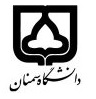 (کاربرگ طرح درس)                   تاریخ بهروز رسانی:               دانشکده     : فیزیک                                               نیمسال دوم سال تحصیلی 97-96بودجهبندی درسمقطع: کارشناسی ارشدمقطع: کارشناسی ارشدمقطع: کارشناسی ارشدتعداد واحد: نظری3 عملی 0 تعداد واحد: نظری3 عملی 0 فارسی: مکانیک کوانتوم پیشرفته 1فارسی: مکانیک کوانتوم پیشرفته 1نام درسپیشنیازها و همنیازها: پیشنیازها و همنیازها: پیشنیازها و همنیازها: پیشنیازها و همنیازها: پیشنیازها و همنیازها: لاتین:لاتین:نام درسشماره تلفن اتاق: 3238شماره تلفن اتاق: 3238شماره تلفن اتاق: 3238شماره تلفن اتاق: 3238مدرس: حسین مهربانمدرس: حسین مهربانمدرس: حسین مهربانمدرس: حسین مهربانمنزلگاه اینترنتی:منزلگاه اینترنتی:منزلگاه اینترنتی:منزلگاه اینترنتی:پست الکترونیکی:        hmehraban@semnan.ac.ir       پست الکترونیکی:        hmehraban@semnan.ac.ir       پست الکترونیکی:        hmehraban@semnan.ac.ir       پست الکترونیکی:        hmehraban@semnan.ac.ir       برنامه تدریس در هفته و شماره کلاس:برنامه تدریس در هفته و شماره کلاس:برنامه تدریس در هفته و شماره کلاس:برنامه تدریس در هفته و شماره کلاس:برنامه تدریس در هفته و شماره کلاس:برنامه تدریس در هفته و شماره کلاس:برنامه تدریس در هفته و شماره کلاس:برنامه تدریس در هفته و شماره کلاس:اهداف درس: آشنایی با مبانی کوانتومی پیشرفتهاهداف درس: آشنایی با مبانی کوانتومی پیشرفتهاهداف درس: آشنایی با مبانی کوانتومی پیشرفتهاهداف درس: آشنایی با مبانی کوانتومی پیشرفتهاهداف درس: آشنایی با مبانی کوانتومی پیشرفتهاهداف درس: آشنایی با مبانی کوانتومی پیشرفتهاهداف درس: آشنایی با مبانی کوانتومی پیشرفتهاهداف درس: آشنایی با مبانی کوانتومی پیشرفتهامکانات آموزشی مورد نیاز:امکانات آموزشی مورد نیاز:امکانات آموزشی مورد نیاز:امکانات آموزشی مورد نیاز:امکانات آموزشی مورد نیاز:امکانات آموزشی مورد نیاز:امکانات آموزشی مورد نیاز:امکانات آموزشی مورد نیاز:امتحان پایانترمامتحان میانترمارزشیابی مستمر(کوئیز)ارزشیابی مستمر(کوئیز)فعالیتهای کلاسی و آموزشیفعالیتهای کلاسی و آموزشینحوه ارزشیابینحوه ارزشیابی45451010درصد نمرهدرصد نمرهمکانیک کوانتومی- ساکورایی      و      مکانیک کوانتومی- بی اممکانیک کوانتومی- ساکورایی      و      مکانیک کوانتومی- بی اممکانیک کوانتومی- ساکورایی      و      مکانیک کوانتومی- بی اممکانیک کوانتومی- ساکورایی      و      مکانیک کوانتومی- بی اممکانیک کوانتومی- ساکورایی      و      مکانیک کوانتومی- بی اممکانیک کوانتومی- ساکورایی      و      مکانیک کوانتومی- بی اممنابع و مآخذ درسمنابع و مآخذ درستوضیحاتمبحثشماره هفته آموزشی مفاهیم بنیادی- معادلات حرکت- جبر مکانیک کوانتومی1فضای موج و ذره- انتشارگرها در مکانیک کوانتومی2اکشن و انتشارگرها- تصویر شرودینگر و هایزنبرگ3معادلات حرکت عملگرها در تصویر شرودینگر و هایزنبرگ4اندازه حرکت زاویه ای و اسپینی- جمع اندازه حرکت زاویه ای دو و سه تایی5نظریه اختلال مستقل از زمان-اختلال تبهگن و غیر تبهگن6نظریه اختلال وابسته به زمان7احتمال گذار- اهنگ گذار- قاعده طلایی فرمی8اختلال هارمونیکی وابسته به زمان- احتمال گذار مرتبه دوم9برهمکنش تابش با ماده- جذب نور- انتشار نور10کوانتایز کردن تابش- انتشار خود بخودی11ذرات یکسان- امار ذرات یکسان- تابع موج متقارن و پاد متقارن12نظریه پراکندگی کوانتومی13پراکندگی دینامیکی- روش امواج جزیی14تقریب بورن- پراکندگی پتانسیل15دامنه و سطح مقطع پراکندگی16